ROMÂNIA                                 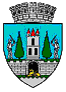 JUDEŢUL SATU MARE           CONSILIUL LOCAL AL MUNICIPIULUI SATU MAREHOTĂRÂREA NR. 108/31.03.2022privind acordarea cu titlu gratuit a dreptului de uz şi servitute, către Distribuție Energie Electrică România - Sucursala Satu Mare, asupra unui teren din municipiul Satu Mare, str. Spicului Consiliul Local al Municipiului Satu Mare întrunit în ședința ordinară din data de 31.03.2022, Analizând: - adresa nr. SM 27682/14.02.2022 înaintată de către Distribuție Energie Electrică România - Sucursala Satu Mare, înregistrată la Primăria Municipiului Satu Mare sub nr. 16799/21.03.2022,- proiectul de hotărâre înregistrat sub nr. 16900/22.03.2022,- referatul de aprobare al inițiatorului, înregistrat sub nr. 16910/22.03.2022, - raportul de specialitate al Serviciului Patrimoniu Concesionări Închirieri înregistrat sub nr.16912/22.03.2022, - raportul Serviciului Juridic înregistrat sub nr. 17383/23.03.2022,- Certificatul de Urbanism nr. 399/27.08.2021,- avizele comisiilor de specialitate ale Consiliului Local Satu Mare,Luând în considerare prevederile:-art. 749, art. 755-756 din Codul Civil,-art. 12 alin. (2) lit. a) şi lit. c), coroborate cu cele ale alin. (3), alin. (4) ale aceluiași articol și art. 109-113 din Legea energiei electrice şi a gazelor naturale nr. 123/2012,  cu modificările și completările ulterioare,Având în vedere prevederile Legii nr. 24/2000 privind normele de tehnică legislativă, republicată, cu modificările şi completările ulterioare,În temeiul prevederilor art. 129 alin. (2) lit. c) coroborat cu alin (6) lit. a), ale art. 139 alin. (3) lit. g), precum şi ale art. 196 alin. (1) lit. a) din Codul administrativ, aprobat prin OUG nr. 57/2019, cu modificările şi completările ulterioare,Adoptă prezenta: H O T Ă R Â R E:Art. 1. Se acordă cu titlu gratuit dreptul de uz și servitute, către Distribuție Energie Electrică România - Sucursala Satu Mare, asupra unei suprafețe de 1 mp teren, conform planului de situație care constituie Anexă a prezentei hotărâri, pentru realizarea unui post de transformare aerian PTA pe un stâlp tip SC 15014, teren situat în Municipiul Satu Mare, jud. Satu Mare, str. Spicului FN.Art. 2. Exercitarea dreptului de uz şi servitute asupra terenului identificat la articolul precedent, se realizează cu titlu gratuit pe durata de existență a instalațiilor.Art. 3. Se acordă cu titlu gratuit dreptul de uz temporar pe perioada desfășurării lucrărilor de realizare a rețelei electrice de interes public, către societatea Distribuție Energie Electrică România- Sucursala Satu Mare asupra suprafeței de 222 mp, suprafață localizată conform planului de situație anexat.  Art. 4. Cu ducerea la îndeplinire a prezentei hotărâri se încredințează Viceprimarul Municipiului Satu Mare, domnul Stan Gheorghe şi Serviciul Patrimoniu, Concesionări, Închirieri.	Art. 5. Prezenta hotărâre se comunică, prin intermediul Secretarului General al Municipiului Satu Mare, în termenul prevăzut de lege, Primarului Municipiului Satu Mare, Instituției Prefectului - Județul Satu Mare, Serviciului Patrimoniu, Concesionări, Închirieri și Distribuție Energie Electrică România - Sucursala Satu Mare. Președinte de ședință,                                                        Contrasemnează               Szejke Ottilia                                                                 Secretar general,                                                                                                 Mihaela Maria RacolțaPrezenta hotărâre a fost adoptată cu respectarea prevederilor art. 139 alin. (3) lit. g)  din O.U.G. nr. 57/2019 privind Codul administrativ;Redactat în 6 exemplare originaleTotal consilieri în funcţie cf. art. 204 alin. (2) lit. a) și alin. (3) din O.U.G. nr. 57/201922Nr. total al consilierilor prezenţi17Nr total al consilierilor absenţi5Voturi pentru17Voturi împotrivă0Abţineri0